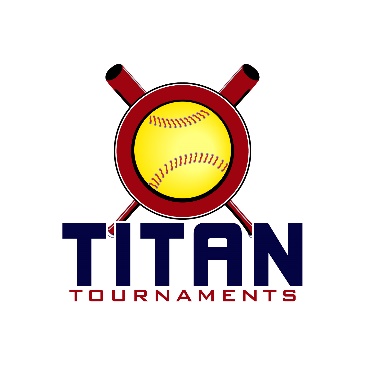 	Thanks for playing ball with Titan!	Park Address: Rose Lane Park – 199 Hayley Drive, Toccoa, GAFormat: 3 seeding games + single elimination bracket playDirector: Ted (678)-764-1433Roster and Waiver Forms must be submitted to the onsite director upon arrival and birth certificates must be available on site in each head coach’s folder.Entry Fee - $375/ Admission - $7 per spectator
Sanction - $35 if unpaid in 2022/ Coach’s Passes – 3 per teamPlease check out the How much does my team owe document.Run rule is 12 after 3, 10 after 4, 8 after 5. Games are 7 innings if time permits.Pitching rule overview – 1. The pitcher’s pivot foot shall maintain contact with the pitcher’s plate until the forward step. Note: a pitcher may take a step back with the non-pivot foot from the plate prior, during, or after the hands are brought together. 
2. Illegal Pitch – Is a ball on the batter. Note: Runners will not be advanced one base without liability to be put out.The on deck circle is on your dugout side. If you are uncomfortable with your player being that close to the batter, you may have them warm up further down the dugout, but they must remain on your dugout side.
Headfirst slides are allowed, faking a bunt and pulling back to swing is allowed.Runners must make an attempt to avoid contact, but do not have to slide.
Warm Up Pitches – 5 pitches between innings or 1 minute, whichever comes first.Coaches – one defensive coach is allowed to sit on a bucket or stand directly outside of the dugout for the purpose of calling pitches. Two offensive coaches are allowed, one at third base, one at first base.
Offensive: One offensive timeout is allowed per inning.
Defensive: Three defensive timeouts are allowed during a seven inning game. On the fourth and each additional defensive timeout, the pitcher must be removed from the pitching position for the duration of the game. In the event of extra innings, one defensive timeout per inning is allowed.
An ejection will result in removal from the current game, and an additional one game suspension. Flagrant violations are subject to further suspension at the discretion of the onsite director.New to 2022: The pitcher’s pivot foot when pushing off may drag in contact with the ground, but both feet being in the air is also allowed.Note: A pitcher may not “crow hop”, also known as re-planting their pivot foot to push off a second time.10U Seeding Games are 70 minutes finish the inning*Please be prepared to play at least 15 minutes prior to your team’s scheduled start times*10U Bracket Games are 75 minutes finish the inning*Please be prepared to play at least 15 minutes prior to your team’s scheduled start times*12U Seeding Games are 70 minutes finish the inning*Please be prepared to play at least 15 minutes prior to your team’s scheduled start times**The team that drew 4 seeding games due to the odd # of teams will have their worst game thrown out, except for the head-to-head portion if it applies*12U Bracket Games are 75 minutes finish the inning*Please be prepared to play at least 15 minutes prior to your team’s scheduled start times*TimeFieldTeamScoreTeam8:203Home Plate Stars14-0Oconee Comets – Moorhead8:204Inferno4-11Lady South9:403Homeplate Elite4-2EC Bullets Perry9:404CG Legacy Beck 20133-6Northeast GA Misfitz11:003Home Plate Stars5-5Lady South11:004Oconee Comets – Moorhead17-2Inferno12:203Homeplate Elite2-9Northeast GA Misfitz12:204CG Legacy Beck 20138-4EC Bullets Perry1:403Home Plate Stars4-4Inferno1:404Oconee Comets – Moorhead2-13Lady South3:003Homeplate Elite2-3CG Legacy Beck 20133:004Northeast GA Misfitz16-9EC Bullets PerryTimeFieldGameTeamScoreTeam4:204Gold Bracket
Game 11 Seed
NE GA Misfitz12-14 Seed
Homeplate Elite5:504Gold BracketGame 22 Seed
Lady South11-163 Seed
Home Plate Stars7:204Gold Bracket
ChampionshipWinner of Game 1
NE GA Misfitz13-1Winner of Game 2
Home Plate Stars4:203Silver Bracket
Game 15 Seed
CG Legacy Beck 201310-58 Seed
EC Bullets Perry5:503Silver Bracket
Game 26 Seed
Oconee Comets0-57 Seed
Inferno7:203Silver Bracket
ChampionshipWinner of Game 1
CG Legacy Beck 20136-5Winner of Game 2
InfernoTimeFieldTeamScoreTeam8:201North GA Girls4-3Warrior Fastpitch8:202Top Notch6-2Franklin Fastpitch9:401GA Classics 12U0-9Buford Fastpitch 20119:402MoCo Titans McBay10-1AP 2010 Maijala11:001North GA Girls17-1Southern Twisters11:002Top Notch12-0Warrior Fastpitch12:201North GA Girls8-11Franklin Fastpitch12:202GA Classics 12U3-9AP 2010 Maijala1:401Southern Twisters1-14Warrior Fastpitch1:402MoCo Titans McBay8-3Buford Fastpitch 20113:001North GA Girls0-14Top Notch3:002MoCo Titans McBay8-5Franklin Fastpitch4:201Southern Twisters0-15GA Classics 12U4:202AP 2010 Maijala2-7Buford Fastpitch 2011TimeFieldTeamScoreTeam5:401
Gold Championship1 Seed
Top Notch0-22 Seed
MoCo Titans McBay7:101Silver Game 14 Seed
North GA Girls5-75 Seed
Warrior Fastpitch8:401Silver ChampionshipWinner of Game 1Warrior Fastpitch 0-53 Seed
Buford Fastpitch 20115:402 
BronzeGame 16 Seed
GA Classics 12U8-19 Seed
Southern Twisters7:102BronzeGame 27 Seed
AP 2010 Maijala8-68 Seed
Franklin Fastpitch8:402BronzeChampionshipWinner of Game 1GA Classics 12U2-3Winner of Game 2AP Maijala 